FNS-209PR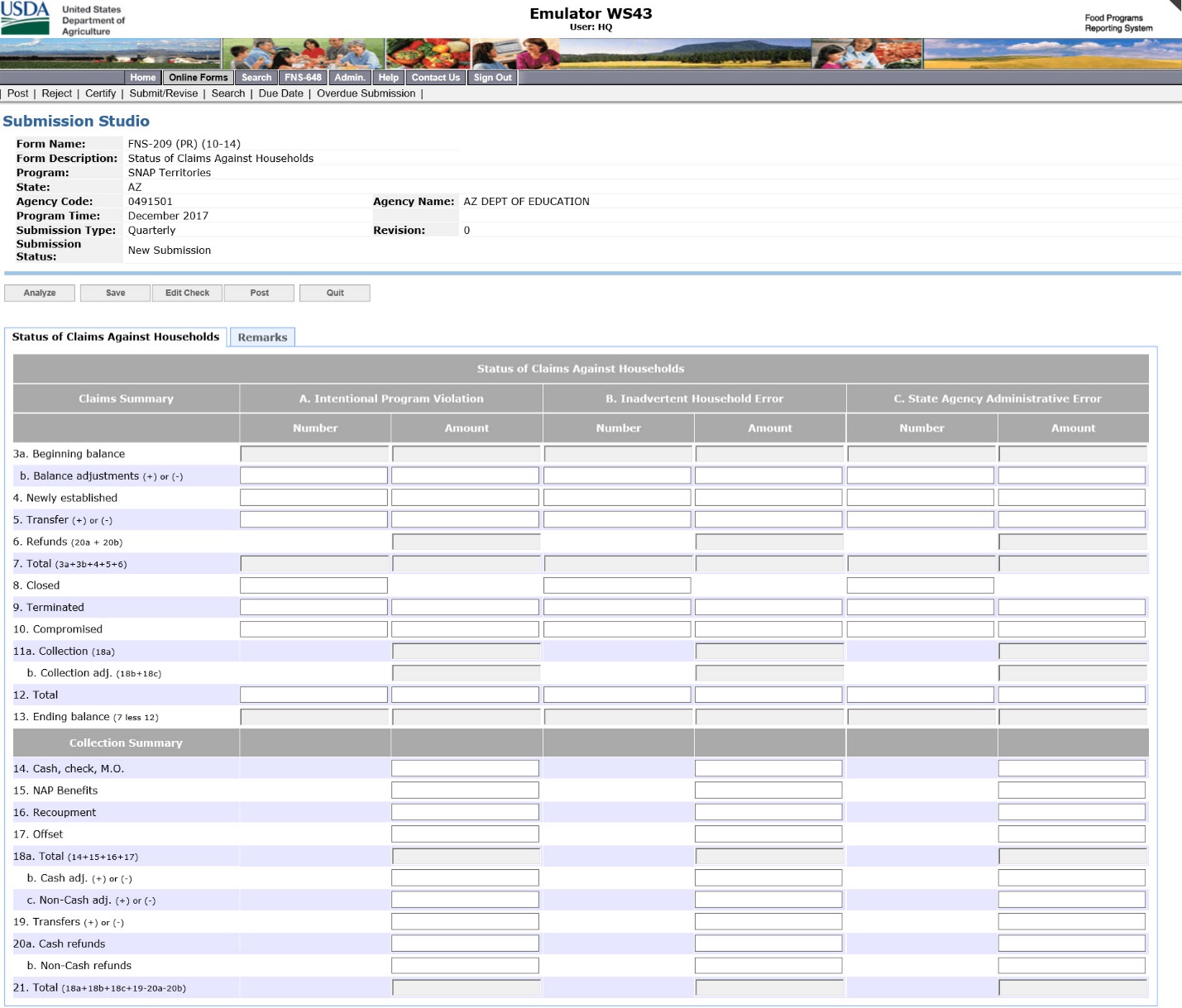 